ИНСТРУКЦИЯ№1                                                                                                                                                                              для обучающихся по обеспечению информационной безопасности при использовании сети «Интернет» для размещения в учебных кабинетах, в которых осуществляется доступ в сеть «Интернет»1. Общие положения 1. Настоящая инструкция устанавливает порядок работы обучающихся МБУ ДО»ДДТ» в сети Интернет.                                                                                                                                                                                             2. Использование сети Интернет в Образовательном учреждении подчинено следующим принципам: - соответствия образовательным целям; - способствования гармоничному формированию и развитию личности; - уважения закона, авторских и смежных прав, а также иных прав, чести и достоинства других граждан и пользователей Интернета; - приобретения новых навыков и знаний; - расширения применяемого спектра учебных и наглядных пособий; - социализации личности, введения в информационное общество.                                                                                                                                3. Учащимся предоставляется доступ к работе в сети Интернет в   кабинетах согласно расписанию занятий.                                                                                                                                                                                                                2. Права, обязанности и ответственность пользователей  2.1. Пользователи сети Интернет имеют право: - использовать сеть Интернет для работы с информационными ресурсами сети Интернет только в образовательных целях или для осуществления научных изысканий, выполнения гуманитарных и культурных проектов; любое нецелевое использование сети Интернет запрещено; - производить поиск необходимой информации в сети Интернет; - сохранять полученную информацию на съемном диске (дискете, CD-ROM, флешнакопителе); съемные диски должны предварительно проверяться на наличие вирусов; получать консультации по вопросам, связанным с использованием сети Интернет.                              2.2. Пользователи сети Интернет обязаны: - выполнять все требования педагога; -использовать только собственные регистрационное имя (логин) и пароль; -сохранять оборудование в целости и сохранности; -поставить в известность педагога при возникновении технических проблем.                      2.3. Пользователям сети Интернет запрещается: - осуществлять действия, запрещенные законодательством РФ; -посещать сайты, содержащие информацию, запрещенную к распространению в Российской Федерации и/или не совместимую с задачами образования и воспитания в соответствии с утвержденными классификаторами;  -передавать информацию, представляющую коммерческую или государственную тайну; -распространять информацию, порочащую честь и достоинство граждан; -осуществлять действия, направленные на «взлом» любых компьютеров, находящихся как в локальной сети образовательного учреждения, так и за его пределами; - использовать возможности сети Интернет для пересылки и записи непристойной, клеветнической, оскорбительной, угрожающей и порнографической продукции, материалов и информации; - работать под чужим регистрационным именем, сообщать кому-либо свой пароль, одновременно входить в систему более чем с одной рабочей станции; - устанавливать какое-либо дополнительное программное обеспечение и/или вносить какие-либо изменения в программное обеспечение, установленное как на рабочей станции, так и на сервере; производить запись информации на жесткий диск рабочей станции; работать с объемными ресурсами (video, audio, chat, игры и др.); -изменять конфигурацию компьютеров, в том числе менять системные настройки компьютера и всех программ, установленных на нем (заставки, фоновые рисунки рабочего стола, стартовые страницы браузеров); -включать, выключать и перезагружать компьютер без согласования с педагогом.                                                                                                 2.4. Пользователи сети Интернет несут ответственность: - за содержание передаваемой, сознательно принимаемой и печатаемой информации; - пользователи, не соблюдающие настоящий регламент работ, лишаются права работы в сети Интернет; -при нанесении любого ущерба (порча имущества, вывод оборудования из рабочего состояния) пользователь несет материальную ответственность.Инструкции№2 для обучающихся по обеспечению информационной безопасности при использовании сети «Интернет» для размещения в учебных кабинетах, в которых осуществляется доступ в сеть «Интернет»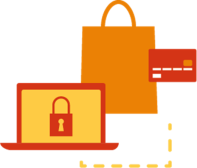 В интернете не стоит переходить по ссылкам и нажимать кнопки во всплывающих сообщениях, которые кажутся подозрительными.Не загружайте приложения, которые кажутся вам странными или находятся на неизвестном сайте. Не уверены, что письмо настоящее? Задайте себе следующие вопросы: не подозрительный ли у отправителя адрес электронной почты? Используется ли безличное приветствие? Много ли орфографических ошибок? Пытается ли автор письма создать ощущение срочности?Для защиты личной информации придумайте надежный пароль и никому его не сообщайте. Для каждого ресурса стоит использовать уникальные логины и пароли.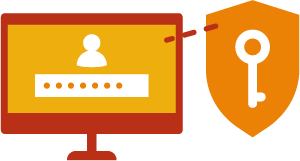 Чтобы безопасно хранить разные пароли для разных учетных записей, используйте менеджер паролей и убедитесь, что для каждой учетной записи используется сложный пароль, состоящий минимум из 10 символов — заглавных и строчных букв, чисел и специальных знаков.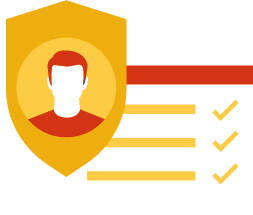 Никогда не предоставляйте секретные сведения, например, номер счета или пароль в ответе на сообщение электронной почты или в социальных сетях.Никогда не отвечайте на просьбы прислать деньги от «членов семьи», на предложения о сделке, которые слишком хороши, чтобы быть правдой, на сообщения о розыгрышах лотереи, в которых вы не участвовали, или другие мошеннические сообщения.Прежде чем вводить секретные сведения в веб-форме или на веб-странице, обратите внимание на наличие таких признаков, как адрес веб-страницы, начинающийся с префикса https и значка в виде закрытого замка рядом с адресной строкой, который обозначает безопасное соединение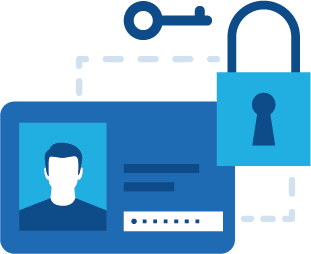 Прежде чем публиковать что-то в Интернете, спросите себя: хотите ли вы, чтобы ваши  родственники и знакомые знали это? Даже такие данные, как статус ваших отношений или домашний адрес, которые могут показаться безобидными, могут быть использованы во вред, если их увидят не те люди.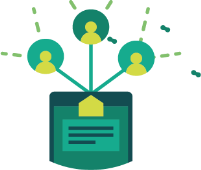 Для безопасности общения в социальных сетях оставляйте как можно меньше данных о себе и избирательно подходите к предложениям о дружбе.Не все, кого вы встречаете в Интернете, являются теми, за кого себя выдают. Киберпреступники часто создают поддельные профили в социальных сетях, чтобы вступать в переписку с доверчивыми пользователями и обирать их электронные кошельки — или делать еще что похуже.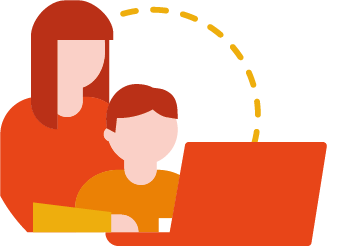 Перед просмотром входящих писем на электронном ящике, проверьте адрес отправителя. Подозрительные письма смело отправляйте в спам, особенно если в таких письмах содержатся прикрепленные файлы.Не открывайте подозрительные письма странного происхождения, не поддавайтесь на содержащиеся в них сомнительные предложения лёгкого заработка, не высылайте никому пароли от ваших аккаунтов, не открывайте прикреплённые к письмам подозрительные файлы и не переходите по содержащимся в них подозрительным ссылкам.Для скачивания картинки или мелодии вам предлагают отправить смс? Не спешите! Сначала проверьте этот номер в интернете — безопасен ли он и не обманут ли вас.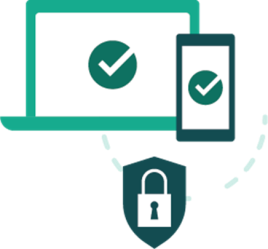 Если вы все еще не уверены, свяжитесь с фигурирующей в сообщении компанией по официальным каналам, таким как веб-сайт или страница в социальных сетях. Всегда лучше проверить и перепроверить, чем рисковать своей безопасностью.